Aanleiding Bij de opzet en inrichting van het samenwerkingsverband ppo- nk in 2018 is er gestart met een flexibele ambulante schil vanuit Aloysiusstichting en Heliomare (zie memo). Naast de mogelijkheden van de inzet van begeleiding vanuit de werkgebiedbudgetten (in de vorm van arrangementen), kan er ook een inzet van ambulant begeleiders met een bepaalde specialisme worden gepleegd. In de specialisme van de ambulant begeleiders is er een tweetal aandachtsvelden waar op ingespeeld wordt vanuit de ondersteuningsvragen van de scholen;   1. Deskundigheid op gedrag en executieve functies bij kinderen: hierop worden de ambulant begeleiders van stichting Aloysius ingezet2. Deskundigheid op onderwijs aan kinderen die belemmeringen ondervinden in hun ontwikkeling vanwege verstandelijke beperking, motorische beperking of dat zij langdurig of chronisch ziek zijn. Hier worden de ambulant begeleiders van Heliomare op ingezet. Inclusiever onderwijs  De afgelopen schooljaren zijn er adviezen en interventies ingezet vanuit de ambulant begeleiders, die hebben bijgedragen aan de realisatie van passend onderwijs in onze regio. De scholen en het samenwerkingsverband maken een ontwikkeling door en gezamenlijk streven wij naar inclusiever onderwijs voor ieder kind. In deze transitie zien wij ook een doorontwikkeling voor de taakstelling van de ambulante schil van het samenwerkingsverband. Na de introductie en uitrol van Passend Onderwijs is er in onze regio een toename van verwijzingen naar het  speciaal onderwijs (so) en Speciaal Basisonderwijs (sbo), ondanks de begeleidingsmogelijkheden op de reguliere basisscholen en de krimpregio waar ppo- nk zich in bevindt. Uit de data-analyse van de afgelopen schooljaren blijkt dat terugleiding naar het regulier onderwijs vanuit het so/sbo (zeer) beperkt is. Hieruit reist de vraag of de reguliere scholen voldoende toegerust zijn om kinderen met extra ondersteuningsbehoeften voldoende kunnen bieden en hoe hier vorm aan kan worden gegeven binnen de reguliere onderwijsstructuren. Op bovenstaande vraagstelling wordt in het ondersteuningsplan 2021- 2025 van swv ppo- nk aandacht aan besteed. Er zijn doelen gesteld om in gezamenlijkheid te streven naar inclusiever onderwijs. Doorontwikkeling van ambulante begeleider naar inclusieondersteunerIn de komende jaren willen wij de specialisme van de ambulant begeleider inzetten om; Meedenken en vormgeven aan inclusiever onderwijs in de reguliere basisscholen (leer mij het zelf doen). Hiermee wordt een afname van verwijzingen in de regio nagestreefd.Bevorderen en mogelijk maken van terugleiden van sbo/ so naar regulier basisscholen in de regio. Zowel begeleiding van kind, ouder(s) als (ontvangende) school en leerkracht.   Deskundigheidsbevordering van de onderwijsprofessionals in PO met betrekking tot deskundigheid van speciale voorzieningenDeskundigheidsuitwisseling bevorderen tussen regulier en so/sbo, o.a. door als begeleider zowel in het regulier te werken als begeleider, als in de so/sbo.Bevorderen van ouderbetrokkenheid in het proces van inclusiever onderwijsDe functietitel van alle ambulant begeleiders zal per augustus 2021 veranderen naar inclusieondersteuner.                  De Inclusieondersteuner is er ter ondersteuning van het gehele systeem met als doel om dit sterker te maken zodat er inclusiever onderwijs mogelijk kan zijn thuis nabij.MEMO inzet specialist inclusief onderwijs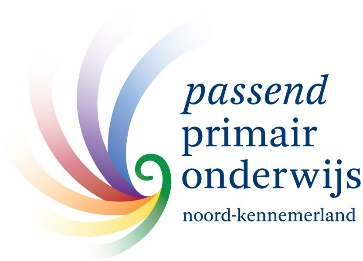 :betrokkenen :Ppo nk, december  2021betreft:doorontwikkeling ambulante begeleiding 